TERMO DE COMPROMISSO E RESPONSABILIDADE DE TUTORIAPelo presente Termo de Compromisso e Responsabilidade de Tutoria, eu, _____________________________________________________________________, matrícula SIAPE nº ________________, lotado na _________________________________________, do ICMBio, ocupante do cargo/função ____________________, declaro estar ciente das obrigações inerentes a minha atuação como tutor (a) na Turma do curso______________________________________________________________,                                                                 na modalidade a distância, no período de ___/___ /20___   a ___/ ___ / 20___, com carga horária total de XX horas . Assim, COMPROMETO-ME a respeitar as seguintes cláusulas:I – dedicação de  06 horas semanais à tutoria do curso;II- respeitar o envio e os prazos de entrega dos formulários de Planejamento e Tabela de Atividades de Tutoria;III – seguir o Plano de Tutoria do curso, por mim apresentado em consonância ao Plano de Curso e aprovado pela Coordenação Técnica e Pedagógica do curso;IV – em caso de imprevistos, de ordem pessoal ou de trabalho, em que seja necessário me ausentar das atividades de tutoria por um determinado tempo, informar com o máximo de antecedência possível à coordenação pedagógica, para sejam tomadas medidas que visem minimizar os prejuízos ao andamento do curso e ao cumprimento do cronograma de atividades;V – não divulgar conteúdos, exercícios, imagens ou qualquer objeto de aprendizagem inserido nos cursos sem a devida autorização prévia e expressa da Coordenação de Educação Corporativa do ICMBio, em consonância com a Lei sobre Direitos Autorais nº 9610/98, artigo 29;VI – não utilizar no curso conteúdos, exercícios, imagens ou qualquer objeto de aprendizagem sem a devida autorização do autor em consonância com a Lei sobre Direitos Autorais nº 9610/98, artigo 29.Estou ciente de que a inobservância dos requisitos citados acima implicará no cancelamento da minha participação como tutor em cursos a distância do ICMBio.       _______________, ___  de _____________ de ______.                                                                  __________________________________Assinatura do Servidor/Tutor Matrícula 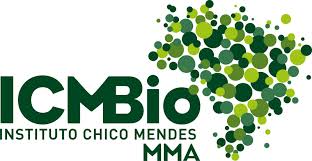 Diretoria de Planejamento Administração e Logística – DIPLANCoordenação Geral de Gestão de Pessoas - CGGPCoordenação de Educação Corporativa – COEDUCAcademia Nacionalde Biodiversidade – ACADEBIO